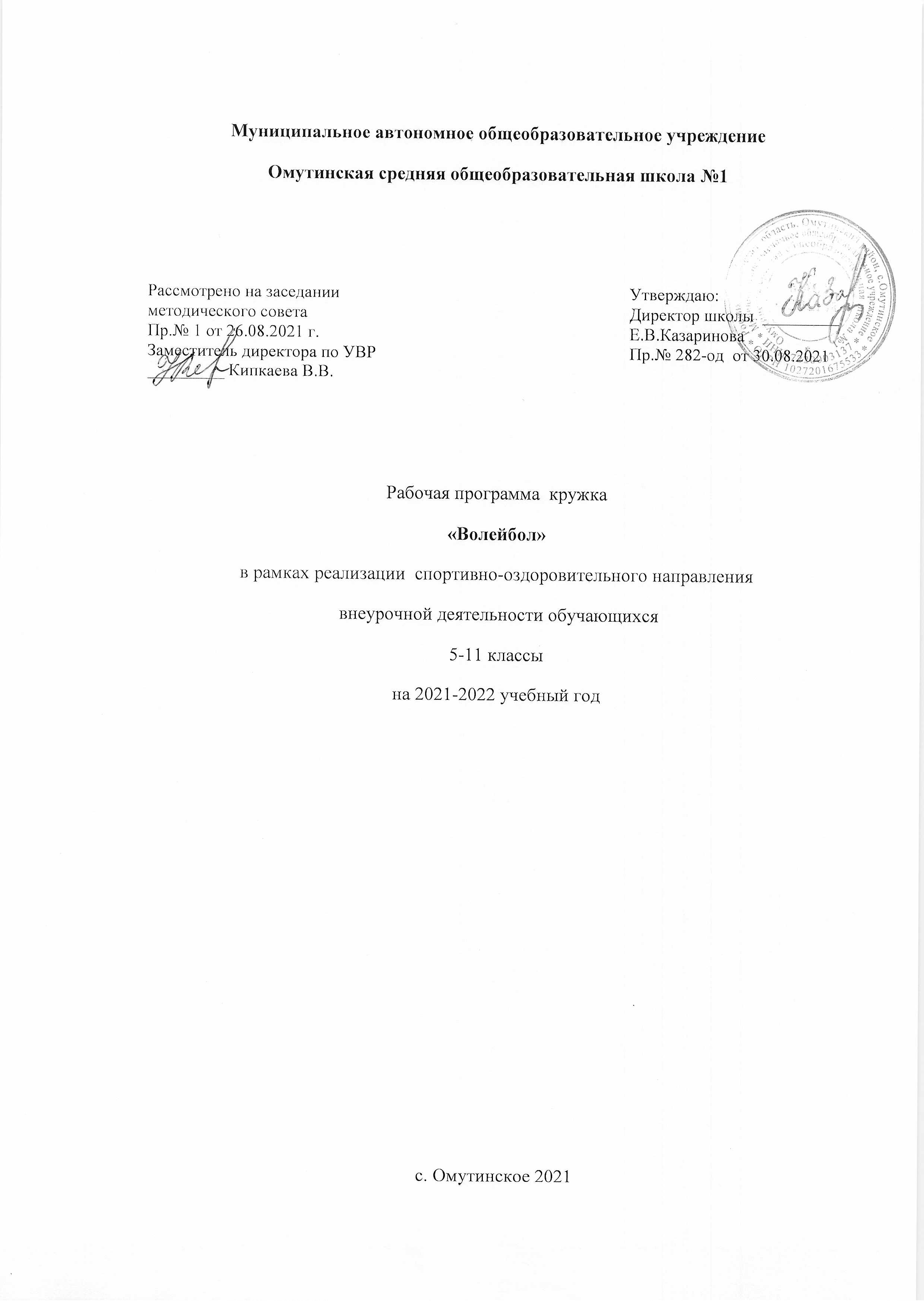 Планируемые результаты освоения программыПрограмма предусматривает достижение следующих результатов образования:личностные результаты – готовность и способность учащихся к саморазвитию, сформированность мотивации к учению и познанию, ценностно-смысловые установки учеников, отражающие их индивидуально-личностные позиции, социальные компетентности, личностные качества; сформированность основ российской, гражданской идентичности; метапредметные результаты – освоенные учащимися универсальные учебные действия (познавательные, регулятивные и коммуникативные);предметные результаты – освоенный учащимися в ходе изучения учебных предметов опыт специфической для каждой предметной области деятельности по получению нового знания, его преобразованию и применению, а также система основополагающих элементов научного знания, лежащая в основе современной научной картины мира.В итоге реализации программы внеурочной деятельности по спортивно-оздоровительному направлению «Волейбол» учащиеся должны знать:особенности воздействия двигательной активности на организм человека;основы рационального питания;правила оказания первой помощи;способы сохранения и укрепление здоровья;основы развития познавательной сферы;свои права и права других людей; влияние здоровья на успешную учебную деятельность; значение физических упражнений для сохранения и укрепления здоровья; 	и должны уметь:составлять индивидуальный режим дня и соблюдать его;выполнять физические упражнения для развития физических навыков;заботиться о своём здоровье; применять коммуникативные и презентационные навыки;оказывать первую медицинскую помощь при травмах;находить выход из стрессовых ситуаций;принимать разумные решения по поводу личного здоровья, а также сохранения и улучшения безопасной и здоровой среды обитания;адекватно оценивать своё поведение в жизненных ситуациях;отвечать за свои поступки;отстаивать свою нравственную позицию в ситуации выбора.	В результате реализации программы внеурочной деятельности по формированию культуры здоровья у учащихся развиваются группы качеств: отношение к самому себе, отношение к другим людям, отношение к вещам, отношение к окружающему миру. Благодаря тому, что содержание данной программы раскрывает все стороны здоровья, учащиеся будут демонстрировать такие качества личности как: товарищество, уважение к старшим, доброта, честность, трудолюбие, бережливость, дисциплинированность, соблюдение порядка, любознательность, любовь к прекрасному, стремление быть сильным и ловким.	В ходе реализация программы внеурочной деятельности по спортивно-оздоровительному направлению «Волейбол» учащиеся смогут узнать:значение волейбола в развитии физических способностей и совершенствовании функциональных возможностей организма занимающихся;правила безопасного поведения во время занятий волейболом;названия разучиваемых технических приёмов игры и основы правильной техники;наиболее типичные ошибки при выполнении технических приёмов и тактических действий;упражнения для развития физических способностей (скоростных, скоростно-силовых, координационных, а также выносливости, гибкости);контрольные упражнения (двигательные тесты) для оценки физической и технической подготовленности, требования к технике и правилам их выполнения;основное содержание правил соревнований по волейболу;жесты волейбольного судьи; игровые упражнения, подвижные игры и эстафеты с элементами волейбола;и смогут научиться:соблюдать меры безопасности и правила профилактики травматизма на занятиях волейболом;выполнять технические приёмы и тактические действия;контролировать своё самочувствие (функциональное состояние организма) на занятиях волейболом;играть в волейбол с соблюдением основных правил;демонстрировать жесты волейбольного судьи;проводить судейство по волейболу.Содержание учебного предмета с указанием форм организации	Цели конкретизированы следующими задачами:Пропаганда здорового образа жизни, укрепление здоровья, содействие гармоническому физическому развитию занимающихся.Популяризация волейбола как вида спорта и активного отдыха.Формирование у учащихся устойчивого интереса к занятиям волейболом.Обучение технике и тактике игры в волейбол.Развитие физических способностей (силовых, скоростных, скоростно-силовых, координационных, а также выносливости, гибкости).Формирование у учащихся необходимых теоретических знаний.Воспитание моральных и волевых качеств.Особенности реализации программы внеурочной деятельности: количество часов и место проведения занятийПрограмма внеурочной деятельности по физкультурно-спортивному и оздоровительному направлению «Волейбол» предназначена для учащихся 5–11 классов. Принадлежность к внеурочной деятельности определяет режим проведения занятий, а именно: занятия по внеурочной деятельности проводятся после всех уроков основного расписания, один раз в неделю, продолжительность соответствует рекомендациям СанПиНа.	Занятия проводятся в спортивном зале или на пришкольной спортивной площадке. Здоровьесберегающая организация образовательного процесса предполагает использование форм и методов обучения, адекватных возрастным возможностям занимающихся.Формы проведения занятий и виды деятельностиОднонаправленные занятия.Посвящены только одному из компонентов подготовки волейболиста: техническому, тактическому или физическому.Комбинированные занятия.Включают два-три компонента в различных сочетаниях: техническая и физическая подготовка; техническая и тактическая подготовка; техническая, физическая и тактическая подготовка.Целостно-игровые занятия.Построены на учебной двусторонней игре в волейбол по упрощённым правилам, с соблюдением основных правил.Контрольные занятия.Приём нормативов у занимающихся, выполнение контрольных упражнений (двигательных заданий) с целью получения данных об уровне технико-тактической и физической подготовленности занимающихся	Подобная реализация программы внеурочной деятельности по физкультурно-спортивному и оздоровительному направлению «Волейбол» соответствует возрастным особенностям учащихся, способствует формированию личной культуры здоровья учащихся через организацию здоровьесберегающих практик.Содержание изучаемого курсаПеремещенияСтойка игрока (исходные положения).  Перемещение в стойке приставными шагами: правым и левым боком, лицом вперёд. Сочетание способов перемещений (бег, остановки, повороты, прыжки вверх)Передачи мячаПередача сверху двумя руками вперёд-вверх (в опорном положении).  Передача сверху двумя руками в прыжке (вдоль сетки и через сетку). Передача сверху двумя руками, стоя спиной в направлении передачи. Передача снизу двумя руками над собой. Передача снизу двумя руками в парах.Подачи мячаНижняя прямая. Верхняя прямая. Подача в прыжке. Нападающие (атакующие) ударыПрямой нападающий удар (по ходу). Нападающий удар с переводом вправо (влево).Приём мячаПриём снизу двумя руками. Приём сверху двумя руками. Приём мяча, отражённого сеткой.Блокирование атакующих ударовОдиночное блокирование. Групповое блокирование (вдвоём, втроём). Страховка при блокировании. Тактические игрыИндивидуальные тактические действия в нападении, защите. Групповые тактические действия в нападении, защите. Командные тактические действия в нападении, защите. Двусторонняя учебная игра. Подвижные игры и эстафетыИгры и эстафеты на закрепление и совершенствование технических приёмов и тактических действий. Игры, развивающие физические способности. Физическая подготовкаРазвитие скоростных, скоростно-силовых, координационных способностей, выносливости, гибкости.Судейская практика Судейство учебной игры в волейбол.Формы учёта знаний и умений, система контролирующихматериалов для оценки планируемых результатов освоения программы внеурочной деятельностиТематическое планирование№Контрольные нормативы1 год2 год3 год1Правила соревнований+++2Передачи в парах через сетку двумя руками сверху без потерь1013153Передача от стены двумя рукамисверху с расстояния 2–3 м без потерь1012154Передача от стены двумя рукамиснизу с расстояния 2–3 м без потерь1012155Передачи над собой в круге без потерь1520256Подача (любая): из 6 попыток45–Подача (любая): из 10 попыток––77Подачи по зонам (1, 6, 5) на точность по 2 в каждую–348Передачи на точность через сетку из зоны 4 в зону 6 после паса преподавателя: из 6 попыток3459Нападающий удар из зоны 4 после паса преподавателя: из 6 попыток334№Наименование темКол-во часов№Наименование темКол-во часов1Вводное занятие. Инструктаж по Т.Б.22Правила игры в волейбол. Учебная игра.33Действие без мяча: имитация передачи мяча. Учебная игра.24Действия без мяча: имитация  нападающего удара. Игра.35 Правила игры в волейбол. Учебная игра.26Подача мяча: верхняя и нижняя, прямая. Учебная игра.37Подача мяча: верхняя боковая. Учебная игра.28Правила игры в волейбол. Учебная игра.39Передача мяча: сверху двумя руками с места. Учебная игра.210Передача мяча: в прыжке, после перемещения. Игра.311Передача мяча: из зоны в зону. Учебная игра.212Передача мяча: из глубины площадки к сетке. Игра.313Передача мяча: стоя у сетки сверху двумя руками. Игра.214Передача мяча: стоя спиной в направлении передачи. Игра.315Передача мяча: сверху из глубины площадки. Учебная игра.216Прием мяча: на задней линии от нижней прямой и боковой подачи. Учебная игра.317Прием мяча: нижней и верхней прямой подачи в зоне нападения.218Прием мяча: сверху двумя руками с падением в сторону на бедро и перекатом на спину. Учебная игра.319Прием мяча: с низу двумя руками и одной рукой с падением в перед на руку и перекатом на грудь. Учебная игра.220Нападающий удар через сетку: по ходу из зоны 3,4 и 2. Игра.321Нападающий удар через сетку: в зонах 4 и 2 с передачей из глубины площадки. Учебная игра.222Нападающий удар через сетку: из зоны 3 с высоких и средних передач. Учебная игра.323Нападающий удар через сетку: с удаленных от сетки передач. Игра.224Блокирование нападающих ударов: одиночные и групповые в зонах 4 и 2, выполненных с передачи из зоны 3. Учебная игра.325Блокирование нападающих ударов: по ходу, выполняемых из зон 4-3 и 2-3 в известном направлении. Учебная игра.226Индивидуальные тактические действия: выбор и способ отбивания мяча через сетку. Учебная игра.327Передача сверху двумя руками, кулаком снизу. Учебная игра.228Выбор места для выполнения блокирования нападающего удара.329Выбор места для выполнения нападающего удара. Игра.230Взаимодействие игроков передней линии в нападении. Игра.331Взаимодействие игроков задней и передней линии в нападении и при приеме подачи. Учебная игра.232Защитные действия игроков внутри линии при приеме подач. Игра.333Нападающие действия игроков передней линии при второй передачи. Учебная игра.234Система игры в защите. Соревнования между групп.3